Questions received related to Tender BH4783/94Can you please send us the tender dossier for the  BH4783/94!!Our company is interested in participating in the tender with ID: COE-28-10-2022 and titled: ``Catering printing photography and local transportation services.''Please send us the file of this tender.Our company is interested in participating in the tender with ID: COE-28-10-2022 and titled: Catering printing photography and local transportation services. Please send us the file of this tender.Answer:To download the documents (Act of Engagement and Tender File) related to the tender, please click on this link:https://www.coe.int/en/web/pristina/call-for-tendersThen click on the Act of Engement and Tender file links, as shown in the yellow highlighted part in the screenshot below circled in blue:https://www.coe.int/en/web/pristina/call-for-tenders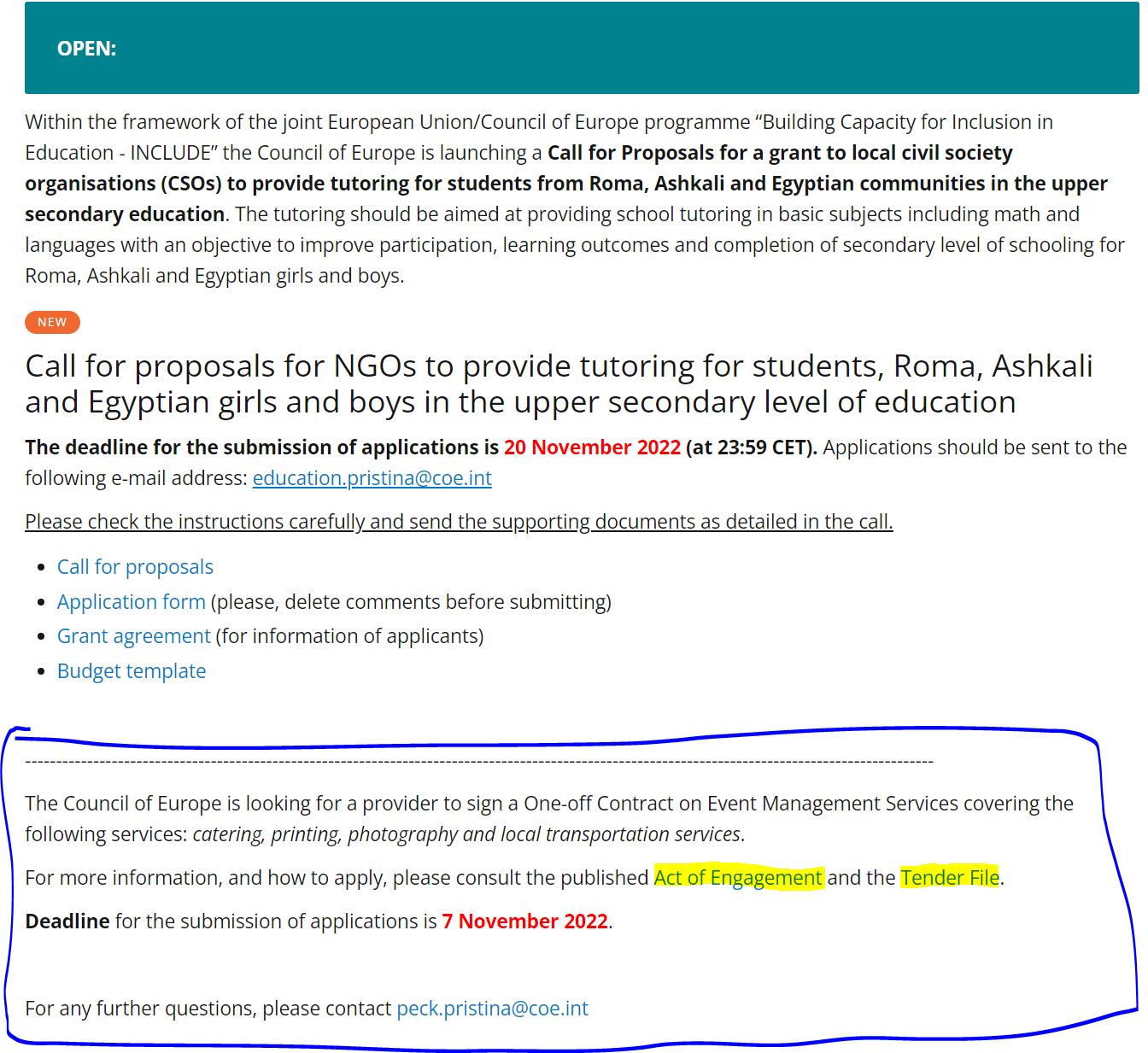 Best regards,PECK Project Team.